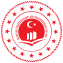 T.CÇEVRE, ŞEHİRCİLİK VE İKLİM DEĞİŞİKLİĞİ BAKANLIĞIMETEOROLOJİ GENEL MÜDÜRLÜĞÜT.CÇEVRE, ŞEHİRCİLİK VE İKLİM DEĞİŞİKLİĞİ BAKANLIĞIMETEOROLOJİ GENEL MÜDÜRLÜĞÜT.CÇEVRE, ŞEHİRCİLİK VE İKLİM DEĞİŞİKLİĞİ BAKANLIĞIMETEOROLOJİ GENEL MÜDÜRLÜĞÜT.CÇEVRE, ŞEHİRCİLİK VE İKLİM DEĞİŞİKLİĞİ BAKANLIĞIMETEOROLOJİ GENEL MÜDÜRLÜĞÜT.CÇEVRE, ŞEHİRCİLİK VE İKLİM DEĞİŞİKLİĞİ BAKANLIĞIMETEOROLOJİ GENEL MÜDÜRLÜĞÜT.CÇEVRE, ŞEHİRCİLİK VE İKLİM DEĞİŞİKLİĞİ BAKANLIĞIMETEOROLOJİ GENEL MÜDÜRLÜĞÜ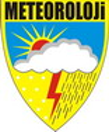 PERİYODU:  Tarih  -  SaatPERİYODU:  Tarih  -  SaatPERİYODU:  Tarih  -  SaatGÜNLÜK HAVA TAHMİN RAPORUGÜNLÜK HAVA TAHMİN RAPORUYAYINYAYINYAYINYAYINBaşlangıç:29.03.2024-06:00Başlangıç:29.03.2024-06:00Başlangıç:29.03.2024-06:00GÜNLÜK HAVA TAHMİN RAPORUGÜNLÜK HAVA TAHMİN RAPORUTARİHİ : 29.03.2024TARİHİ : 29.03.2024TARİHİ : 29.03.2024TARİHİ : 29.03.2024Bitiş        : 30.03.2024-06:00Bitiş        : 30.03.2024-06:00Bitiş        : 30.03.2024-06:00GÜNLÜK HAVA TAHMİN RAPORUGÜNLÜK HAVA TAHMİN RAPORUNOSU   : 354NOSU   : 354NOSU   : 354NOSU   : 354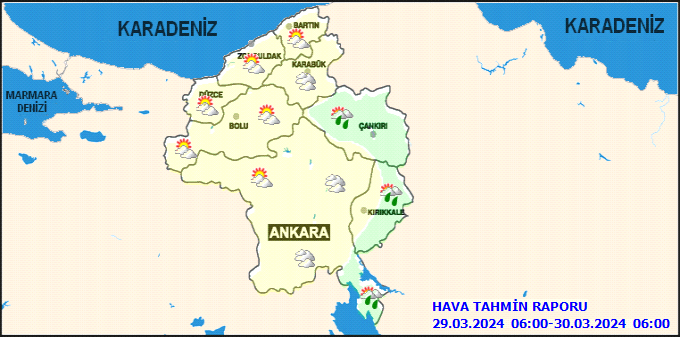 METEOROLOJİK GÖRÜNÜM:METEOROLOJİK GÖRÜNÜM:METEOROLOJİK GÖRÜNÜM:METEOROLOJİK GÖRÜNÜM:METEOROLOJİK GÖRÜNÜM:METEOROLOJİK GÖRÜNÜM:METEOROLOJİK GÖRÜNÜM:METEOROLOJİK GÖRÜNÜM:METEOROLOJİK GÖRÜNÜM:Bölge genelinin parçalı ve çok bulutlu, sabah saatlerinde Bolu,Karabük,Çankırı ve Ankara çevrelerin aralıklı sağanak yağışlı geçeceği tahmin edilmektedir. Sabah ve gece saatlerinde iç kesimlerde pus ve yer yer sis hadisesi beklenmektedir.HAVA SICAKLIĞI: Mevsim normallerinin üzerinde seyretmeye devam etmesi beklenmektedir.  RÜZGAR: Rüzgarın genellikle batı ve kuzeybatı yönlerden hafif zaman zaman orta kuvvette eseceği tahmin edilmektedir.Bölge genelinin parçalı ve çok bulutlu, sabah saatlerinde Bolu,Karabük,Çankırı ve Ankara çevrelerin aralıklı sağanak yağışlı geçeceği tahmin edilmektedir. Sabah ve gece saatlerinde iç kesimlerde pus ve yer yer sis hadisesi beklenmektedir.HAVA SICAKLIĞI: Mevsim normallerinin üzerinde seyretmeye devam etmesi beklenmektedir.  RÜZGAR: Rüzgarın genellikle batı ve kuzeybatı yönlerden hafif zaman zaman orta kuvvette eseceği tahmin edilmektedir.Bölge genelinin parçalı ve çok bulutlu, sabah saatlerinde Bolu,Karabük,Çankırı ve Ankara çevrelerin aralıklı sağanak yağışlı geçeceği tahmin edilmektedir. Sabah ve gece saatlerinde iç kesimlerde pus ve yer yer sis hadisesi beklenmektedir.HAVA SICAKLIĞI: Mevsim normallerinin üzerinde seyretmeye devam etmesi beklenmektedir.  RÜZGAR: Rüzgarın genellikle batı ve kuzeybatı yönlerden hafif zaman zaman orta kuvvette eseceği tahmin edilmektedir.Bölge genelinin parçalı ve çok bulutlu, sabah saatlerinde Bolu,Karabük,Çankırı ve Ankara çevrelerin aralıklı sağanak yağışlı geçeceği tahmin edilmektedir. Sabah ve gece saatlerinde iç kesimlerde pus ve yer yer sis hadisesi beklenmektedir.HAVA SICAKLIĞI: Mevsim normallerinin üzerinde seyretmeye devam etmesi beklenmektedir.  RÜZGAR: Rüzgarın genellikle batı ve kuzeybatı yönlerden hafif zaman zaman orta kuvvette eseceği tahmin edilmektedir.Bölge genelinin parçalı ve çok bulutlu, sabah saatlerinde Bolu,Karabük,Çankırı ve Ankara çevrelerin aralıklı sağanak yağışlı geçeceği tahmin edilmektedir. Sabah ve gece saatlerinde iç kesimlerde pus ve yer yer sis hadisesi beklenmektedir.HAVA SICAKLIĞI: Mevsim normallerinin üzerinde seyretmeye devam etmesi beklenmektedir.  RÜZGAR: Rüzgarın genellikle batı ve kuzeybatı yönlerden hafif zaman zaman orta kuvvette eseceği tahmin edilmektedir.Bölge genelinin parçalı ve çok bulutlu, sabah saatlerinde Bolu,Karabük,Çankırı ve Ankara çevrelerin aralıklı sağanak yağışlı geçeceği tahmin edilmektedir. Sabah ve gece saatlerinde iç kesimlerde pus ve yer yer sis hadisesi beklenmektedir.HAVA SICAKLIĞI: Mevsim normallerinin üzerinde seyretmeye devam etmesi beklenmektedir.  RÜZGAR: Rüzgarın genellikle batı ve kuzeybatı yönlerden hafif zaman zaman orta kuvvette eseceği tahmin edilmektedir.Bölge genelinin parçalı ve çok bulutlu, sabah saatlerinde Bolu,Karabük,Çankırı ve Ankara çevrelerin aralıklı sağanak yağışlı geçeceği tahmin edilmektedir. Sabah ve gece saatlerinde iç kesimlerde pus ve yer yer sis hadisesi beklenmektedir.HAVA SICAKLIĞI: Mevsim normallerinin üzerinde seyretmeye devam etmesi beklenmektedir.  RÜZGAR: Rüzgarın genellikle batı ve kuzeybatı yönlerden hafif zaman zaman orta kuvvette eseceği tahmin edilmektedir.Bölge genelinin parçalı ve çok bulutlu, sabah saatlerinde Bolu,Karabük,Çankırı ve Ankara çevrelerin aralıklı sağanak yağışlı geçeceği tahmin edilmektedir. Sabah ve gece saatlerinde iç kesimlerde pus ve yer yer sis hadisesi beklenmektedir.HAVA SICAKLIĞI: Mevsim normallerinin üzerinde seyretmeye devam etmesi beklenmektedir.  RÜZGAR: Rüzgarın genellikle batı ve kuzeybatı yönlerden hafif zaman zaman orta kuvvette eseceği tahmin edilmektedir.Bölge genelinin parçalı ve çok bulutlu, sabah saatlerinde Bolu,Karabük,Çankırı ve Ankara çevrelerin aralıklı sağanak yağışlı geçeceği tahmin edilmektedir. Sabah ve gece saatlerinde iç kesimlerde pus ve yer yer sis hadisesi beklenmektedir.HAVA SICAKLIĞI: Mevsim normallerinin üzerinde seyretmeye devam etmesi beklenmektedir.  RÜZGAR: Rüzgarın genellikle batı ve kuzeybatı yönlerden hafif zaman zaman orta kuvvette eseceği tahmin edilmektedir.UYARILAR:UYARILAR:UYARILAR:UYARILAR:UYARILAR:UYARILAR:UYARILAR:UYARILAR:UYARILAR:Güncel Meteorolojik Uyarı Bulunmamaktadır.Güncel Meteorolojik Uyarı Bulunmamaktadır.Güncel Meteorolojik Uyarı Bulunmamaktadır.Güncel Meteorolojik Uyarı Bulunmamaktadır.Güncel Meteorolojik Uyarı Bulunmamaktadır.Güncel Meteorolojik Uyarı Bulunmamaktadır.Güncel Meteorolojik Uyarı Bulunmamaktadır.Güncel Meteorolojik Uyarı Bulunmamaktadır.Güncel Meteorolojik Uyarı Bulunmamaktadır.İL VE İLÇELERİMİZDE HAVA:İL VE İLÇELERİMİZDE HAVA:İL VE İLÇELERİMİZDE HAVA:İL VE İLÇELERİMİZDE HAVA:İL VE İLÇELERİMİZDE HAVA:İL VE İLÇELERİMİZDE HAVA:İL VE İLÇELERİMİZDE HAVA:En Yüksek (°C)En Yüksek (°C)ANKARAAnkaraAnkaraAnkaraParçalı ve çok bulutlu; sabah saatlerinde güney çevreleri  aralıklı sağanak yağışlıParçalı ve çok bulutlu; sabah saatlerinde güney çevreleri  aralıklı sağanak yağışlı202020ANKARAAkyurtAkyurtAkyurtParçalı ve çok bulutluParçalı ve çok bulutlu181818ANKARAAltındağAltındağAltındağParçalı ve çok bulutluParçalı ve çok bulutlu202020ANKARAAyaşAyaşAyaşParçalı ve çok bulutluParçalı ve çok bulutlu222222ANKARABalaBalaBalaParçalı ve çok bulutlu; sabah saatlerinde aralıklı sağanak yağışlıParçalı ve çok bulutlu; sabah saatlerinde aralıklı sağanak yağışlı161616ANKARABeypazarıBeypazarıBeypazarıParçalı ve çok bulutluParçalı ve çok bulutlu222222ANKARAÇamlıdereÇamlıdereÇamlıdereParçalı ve çok bulutluParçalı ve çok bulutlu171717ANKARAÇankayaÇankayaÇankayaParçalı ve çok bulutluParçalı ve çok bulutlu191919ANKARAÇubukÇubukÇubukParçalı ve çok bulutluParçalı ve çok bulutlu191919ANKARAElmadağElmadağElmadağParçalı ve çok bulutluParçalı ve çok bulutlu181818ANKARAEtimesgutEtimesgutEtimesgutParçalı ve çok bulutluParçalı ve çok bulutlu202020ANKARAEvrenEvrenEvrenParçalı ve çok bulutluParçalı ve çok bulutlu181818ANKARAGölbaşıGölbaşıGölbaşıParçalı ve çok bulutluParçalı ve çok bulutlu181818ANKARAGüdülGüdülGüdülParçalı ve çok bulutluParçalı ve çok bulutlu212121ANKARAHaymanaHaymanaHaymanaParçalı ve çok bulutlu; sabah saatlerinde aralıklı sağanak yağışlıParçalı ve çok bulutlu; sabah saatlerinde aralıklı sağanak yağışlı171717ANKARAKalecikKalecikKalecikParçalı ve çok bulutluParçalı ve çok bulutlu212121ANKARAKahramankazanKahramankazanKahramankazanParçalı ve çok bulutluParçalı ve çok bulutlu202020ANKARAKeçiörenKeçiörenKeçiörenParçalı ve çok bulutluParçalı ve çok bulutlu202020ANKARAKızılcahamamKızılcahamamKızılcahamamParçalı ve çok bulutluParçalı ve çok bulutlu202020ANKARAMamakMamakMamakParçalı ve çok bulutluParçalı ve çok bulutlu191919ANKARANallıhanNallıhanNallıhanParçalı ve çok bulutluParçalı ve çok bulutlu232323ANKARAPolatlıPolatlıPolatlıParçalı ve çok bulutluParçalı ve çok bulutlu212121ANKARAPursaklarPursaklarPursaklarParçalı ve çok bulutluParçalı ve çok bulutlu191919ANKARASincanSincanSincanParçalı ve çok bulutluParçalı ve çok bulutlu202020ANKARAŞereflikoçhisarŞereflikoçhisarŞereflikoçhisarParçalı ve çok bulutlu; sabah saatlerinde aralıklı sağanak yağışlıParçalı ve çok bulutlu; sabah saatlerinde aralıklı sağanak yağışlı202020ANKARAYenimahalleYenimahalleYenimahalleParçalı ve çok bulutluParçalı ve çok bulutlu202020BARTINBartınBartınBartınParçalı  bulutluParçalı  bulutlu242424BARTINAmasraAmasraAmasraParçalı  bulutluParçalı  bulutlu171717BARTINKurucaşileKurucaşileKurucaşileParçalı  bulutluParçalı  bulutlu202020BARTINUlusUlusUlusParçalı  bulutluParçalı  bulutlu222222BOLUBoluBoluBoluParçalı  bulutluParçalı  bulutlu212121BOLUDörtdivanDörtdivanDörtdivanParçalı  bulutluParçalı  bulutlu171717BOLUGeredeGeredeGeredeParçalı  bulutluParçalı  bulutlu131313BOLUGöynükGöynükGöynükParçalı  bulutluParçalı  bulutlu212121BOLUKıbrıscıkKıbrıscıkKıbrıscıkParçalı  bulutluParçalı  bulutlu181818BOLUMengenMengenMengenParçalı  bulutluParçalı  bulutlu212121BOLUMudurnuMudurnuMudurnuParçalı  bulutluParçalı  bulutlu212121BOLUSebenSebenSebenParçalı  bulutluParçalı  bulutlu202020BOLUYeniçağaYeniçağaYeniçağaParçalı  bulutluParçalı  bulutlu181818ÇANKIRIÇankırıÇankırıÇankırıParçalı ve çok bulutlu; sabah ve öğle saatlerinde aralıklı sağanak yağışlıParçalı ve çok bulutlu; sabah ve öğle saatlerinde aralıklı sağanak yağışlı202020ÇANKIRIAtkaracalarAtkaracalarAtkaracalarParçalı ve çok bulutlu; sabah ve öğle saatlerinde aralıklı sağanak yağışlıParçalı ve çok bulutlu; sabah ve öğle saatlerinde aralıklı sağanak yağışlı161616ÇANKIRIBayramörenBayramörenBayramörenParçalı ve çok bulutlu; sabah ve öğle saatlerinde aralıklı sağanak yağışlıParçalı ve çok bulutlu; sabah ve öğle saatlerinde aralıklı sağanak yağışlı151515ÇANKIRIÇerkeşÇerkeşÇerkeşParçalı ve çok bulutlu; sabah ve öğle saatlerinde aralıklı sağanak yağışlıParçalı ve çok bulutlu; sabah ve öğle saatlerinde aralıklı sağanak yağışlı181818ÇANKIRIEldivanEldivanEldivanParçalı ve çok bulutlu; sabah ve öğle saatlerinde aralıklı sağanak yağışlıParçalı ve çok bulutlu; sabah ve öğle saatlerinde aralıklı sağanak yağışlı191919ÇANKIRIIlgazIlgazIlgazParçalı ve çok bulutlu; sabah ve öğle saatlerinde aralıklı sağanak yağışlıParçalı ve çok bulutlu; sabah ve öğle saatlerinde aralıklı sağanak yağışlı222222ÇANKIRIKızılırmakKızılırmakKızılırmakParçalı ve çok bulutlu; sabah ve öğle saatlerinde aralıklı sağanak yağışlıParçalı ve çok bulutlu; sabah ve öğle saatlerinde aralıklı sağanak yağışlı212121ÇANKIRIKorgunKorgunKorgunParçalı ve çok bulutlu; sabah ve öğle saatlerinde aralıklı sağanak yağışlıParçalı ve çok bulutlu; sabah ve öğle saatlerinde aralıklı sağanak yağışlı181818ÇANKIRIKurşunluKurşunluKurşunluParçalı ve çok bulutlu; sabah ve öğle saatlerinde aralıklı sağanak yağışlıParçalı ve çok bulutlu; sabah ve öğle saatlerinde aralıklı sağanak yağışlı181818ÇANKIRIOrtaOrtaOrtaParçalı ve çok bulutlu; sabah ve öğle saatlerinde aralıklı sağanak yağışlıParçalı ve çok bulutlu; sabah ve öğle saatlerinde aralıklı sağanak yağışlı181818ÇANKIRIŞabanözüŞabanözüŞabanözüParçalı ve çok bulutlu; sabah ve öğle saatlerinde aralıklı sağanak yağışlıParçalı ve çok bulutlu; sabah ve öğle saatlerinde aralıklı sağanak yağışlı202020ÇANKIRIYapraklıYapraklıYapraklıParçalı ve çok bulutlu; sabah ve öğle saatlerinde aralıklı sağanak yağışlıParçalı ve çok bulutlu; sabah ve öğle saatlerinde aralıklı sağanak yağışlı161616DÜZCEDüzceDüzceDüzceParçalı  bulutluParçalı  bulutlu252525DÜZCEAkçakocaAkçakocaAkçakocaParçalı  bulutluParçalı  bulutlu191919DÜZCECumayeriCumayeriCumayeriParçalı  bulutluParçalı  bulutlu242424DÜZCEÇilimliÇilimliÇilimliParçalı  bulutluParçalı  bulutlu232323DÜZCEGölyakaGölyakaGölyakaParçalı  bulutluParçalı  bulutlu232323DÜZCEGümüşovaGümüşovaGümüşovaParçalı  bulutluParçalı  bulutlu232323DÜZCEKaynaşlıKaynaşlıKaynaşlıParçalı  bulutluParçalı  bulutlu232323DÜZCEYığılcaYığılcaYığılcaParçalı  bulutluParçalı  bulutlu222222KARABÜKKarabükKarabükKarabükParçalı  bulutluParçalı  bulutlu232323KARABÜKEflaniEflaniEflaniParçalı  bulutluParçalı  bulutlu181818KARABÜKEskipazarEskipazarEskipazarParçalı  bulutluParçalı  bulutlu202020KARABÜKOvacıkOvacıkOvacıkParçalı  bulutluParçalı  bulutlu171717KARABÜKSafranboluSafranboluSafranboluParçalı  bulutluParçalı  bulutlu222222KARABÜKYeniceYeniceYeniceParçalı  bulutluParçalı  bulutlu242424KIRIKKALEKırıkkaleKırıkkaleKırıkkaleParçalı ve çok bulutlu; sabah ve öğle saatlerinde aralıklı sağanak yağışlıParçalı ve çok bulutlu; sabah ve öğle saatlerinde aralıklı sağanak yağışlı212121KIRIKKALEBahşiliBahşiliBahşiliParçalı ve çok bulutlu; sabah ve öğle saatlerinde aralıklı sağanak yağışlıParçalı ve çok bulutlu; sabah ve öğle saatlerinde aralıklı sağanak yağışlı202020KIRIKKALEBalışeyhBalışeyhBalışeyhParçalı ve çok bulutlu; sabah ve öğle saatlerinde aralıklı sağanak yağışlıParçalı ve çok bulutlu; sabah ve öğle saatlerinde aralıklı sağanak yağışlı191919KIRIKKALEÇelebiÇelebiÇelebiParçalı ve çok bulutlu; sabah ve öğle saatlerinde aralıklı sağanak yağışlıParçalı ve çok bulutlu; sabah ve öğle saatlerinde aralıklı sağanak yağışlı151515KIRIKKALEDeliceDeliceDeliceParçalı ve çok bulutlu; sabah ve öğle saatlerinde aralıklı sağanak yağışlıParçalı ve çok bulutlu; sabah ve öğle saatlerinde aralıklı sağanak yağışlı212121KIRIKKALEKarakeçiliKarakeçiliKarakeçiliParçalı ve çok bulutlu; sabah ve öğle saatlerinde aralıklı sağanak yağışlıParçalı ve çok bulutlu; sabah ve öğle saatlerinde aralıklı sağanak yağışlı202020KIRIKKALEKeskinKeskinKeskinParçalı ve çok bulutlu; sabah ve öğle saatlerinde aralıklı sağanak yağışlıParçalı ve çok bulutlu; sabah ve öğle saatlerinde aralıklı sağanak yağışlı181818KIRIKKALESulakyurtSulakyurtSulakyurtParçalı ve çok bulutlu; sabah ve öğle saatlerinde aralıklı sağanak yağışlıParçalı ve çok bulutlu; sabah ve öğle saatlerinde aralıklı sağanak yağışlı191919KIRIKKALEYahşihanYahşihanYahşihanParçalı ve çok bulutlu; sabah ve öğle saatlerinde aralıklı sağanak yağışlıParçalı ve çok bulutlu; sabah ve öğle saatlerinde aralıklı sağanak yağışlı212121ZONGULDAKZonguldakZonguldakZonguldakParçalı  bulutluParçalı  bulutlu191919ZONGULDAKAlaplıAlaplıAlaplıParçalı  bulutluParçalı  bulutlu212121ZONGULDAKÇaycumaÇaycumaÇaycumaParçalı  bulutluParçalı  bulutlu232323ZONGULDAKDevrekDevrekDevrekParçalı  bulutluParçalı  bulutlu242424ZONGULDAKEreğliEreğliEreğliParçalı  bulutluParçalı  bulutlu212121ZONGULDAKGökçebeyGökçebeyGökçebeyParçalı  bulutluParçalı  bulutlu242424ZONGULDAKKilimliKilimliKilimliParçalı  bulutluParçalı  bulutlu181818ZONGULDAKKozluKozluKozluParçalı  bulutluParçalı  bulutlu171717